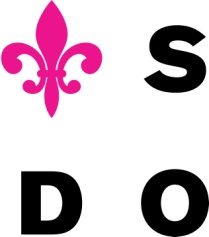 Smlouva č.: 41/313/2017-2018/Rs   				                              Opava, 7. 9. 2017   Zapůjčení  nebytových prostor a poskytnutí dalších služebpronajímatel:		Slezské divadlo Opava, příspěvková organizaceHorní náměstí 13, 746 69 Opava       IČO: 00100552vyřizuje: xxxxnájemce: 		Next Fitness  s.r.o.Holečkova 789/49, 150 00 PrahaIČ: 24315133   DIČ: CZ24315133Korespondenční adresa: Fitness PEPA, U fortny 49/10, 746 01 Opavaakce:			28. 10. 2017 (sobota)GRAND  PRIX  PEPA  OPAVA  - 39. ročníkcena:			50 000 Kč     slovy: Padesáttisíckorunčeských Závazky nájemce:Šetřit  majetek  SDO  při  uskutečnění akce  v  míře  obvyklé  provozu  divadla.Při užívání prostor dodržovat bezpečnostní a protipožární předpisy, s nimiž byl nájemce seznámen. Nájemce odpovídá SDO za škody vzniklé zaviněným porušením povinností plynoucích z následujících předpisů:používání otevřeného ohně na jevišti, střelba, pyrotechnické efekty, používání železné opony, jak stanoví vyhláška pro divadla a kulturní zařízení, kde je nebezpečí vzniku požáru a je soustředěna větší skupina osob.Pořadatel je povinen před započetím produkce seznámit službu konající členy požární asistenční hlídky o výjimkách výše uvedených.dodržovat „Zákaz kouření“ v celé budově používání elektrických  topných  těles (žehličky,  vařiče)  jen po dohodě s SDO.dodržovat zásady bezpečnosti a požární ochrany, včetně dodržení počtu míst v hledišti.V hledišti nekonzumovat jídlo ani nápoje. Po skončení doby pronájmu předá nájemce SDO prostory ve stavu v jakém je převzal s přihlédnutím k obvyklému opotřebení, zajistit úklid a odvoz svého odpadu. V případě vzniklé škody na majetku nad rámec běžného opotřebení nájemce zajistí na své náklady opravu. V případě, že opravu zajistí pronajímatel, budou náklady na opravy přeúčtovany nájemci.xxxxDalší dohodnuté podmínky:Semifinále v 10 hodin, finále v 16 hodin.Divadlo poskytne: jevištní personál dle požadavků + šatnářky a uvaděčky, hasiče.Pokud budou používány „ohně“ – dodat protokol k provádění mimořádných úkonů na jevišti.Nelze umožnit zkoušky v baletní zkušebně – baletizol na podlaze nelze běžně používat.(Činoherní zkušebny k dispozicic jn pokud to dovolí provoz a nebude se zkoušet.)										11. 10. 2017	--------------------------------------------------                                              -------------------------------------------- Mgr. Ilja Racek, PhD.					      	  Stanislav Pešát   ředitel divadla                                                    		      jednatel Next Fitnes s.r.o.